Číslo objednávky:  148/2016IČ:                         75154391Bankovní spojení: KB OrlováČ. účtu:                 43-3706130257/0100V Orlové dne         1. 11. 2016O b j e d n á v k aDodavatel :  	                 Promos Alfa, s. r. o.Sídlo (místo podnikání):  Dělnická 51,  735 64  Havířov-SucháIČ: 			     62302388DIČ:                                 CZ62302388Bankovní spojení:	   KB Číslo účtu:                       19-3522760297/0100Objednáváme na účet  Domova Vesna, p. o. : Sporák plynový 900 ST 4 s 4-mi profi hořáky, bez trouby    3 ks    31.823,- Kč/ksdle Vaší cenové nabídky ze dne 26. 10. 2016Cena vč. DPH:   95.469,- Kč,- KčLhůta plnění:     listopad 2016další případné podmínky(např. sankce, záruky apod.)						    	Vystavil:    Lenka MackováSplatnost daňového dokladu je 30 dnů od jejího doručení.Daňový doklad včetně objednávky zašlete na adresu: (viz. hlavička objednávky)Podpis a razítko objednatele: …………………Ředitel organizace                 ………………….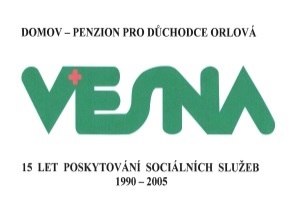 Domov Vesna, příspěvková organizace                                                       Kpt. Jaroše 999, 735 14 Orlová-Lutyně